INSTRUCTIVO DE DILIGENCIAMIENTOACTA DE TRANSFERENCIAS DOCUMENTALES(No imprima esta hoja)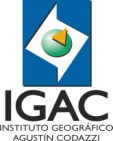 ACTA DE TRANSFERENCIA DOCUMENTALGESTIÓN DOCUMENTALACTA DE TRANSFERENCIA DOCUMENTALGESTIÓN DOCUMENTALACTA DE TRANSFERENCIA DOCUMENTALGESTIÓN DOCUMENTALACTA DE TRANSFERENCIA DOCUMENTALGESTIÓN DOCUMENTALACTA DE TRANSFERENCIA DOCUMENTALGESTIÓN DOCUMENTALACTA DE TRANSFERENCIA DOCUMENTALGESTIÓN DOCUMENTALACTA DE TRANSFERENCIA DOCUMENTALGESTIÓN DOCUMENTALACTA DE TRANSFERENCIA DOCUMENTALGESTIÓN DOCUMENTALACTA DE TRANSFERENCIA DOCUMENTALGESTIÓN DOCUMENTALACTA DE TRANSFERENCIA DOCUMENTALGESTIÓN DOCUMENTALACTA DE TRANSFERENCIA DOCUMENTALGESTIÓN DOCUMENTALACTA DE TRANSFERENCIA DOCUMENTALGESTIÓN DOCUMENTALACTA DE TRANSFERENCIA DOCUMENTALGESTIÓN DOCUMENTALNo. ACTA DE TRANSFERENCIA DOCUMENTALGESTIÓN DOCUMENTALACTA DE TRANSFERENCIA DOCUMENTALGESTIÓN DOCUMENTALACTA DE TRANSFERENCIA DOCUMENTALGESTIÓN DOCUMENTALACTA DE TRANSFERENCIA DOCUMENTALGESTIÓN DOCUMENTALACTA DE TRANSFERENCIA DOCUMENTALGESTIÓN DOCUMENTALACTA DE TRANSFERENCIA DOCUMENTALGESTIÓN DOCUMENTALACTA DE TRANSFERENCIA DOCUMENTALGESTIÓN DOCUMENTALACTA DE TRANSFERENCIA DOCUMENTALGESTIÓN DOCUMENTALACTA DE TRANSFERENCIA DOCUMENTALGESTIÓN DOCUMENTALACTA DE TRANSFERENCIA DOCUMENTALGESTIÓN DOCUMENTALACTA DE TRANSFERENCIA DOCUMENTALGESTIÓN DOCUMENTALACTA DE TRANSFERENCIA DOCUMENTALGESTIÓN DOCUMENTALACTA DE TRANSFERENCIA DOCUMENTALGESTIÓN DOCUMENTALPara uso exclusivo del proceso de Gestión Documentalo funcionario de la D.T.Para uso exclusivo del proceso de Gestión Documentalo funcionario de la D.T.Para uso exclusivo del proceso de Gestión Documentalo funcionario de la D.T.CIUDAD CIUDAD CIUDAD FECHA:(AAAA-MM-DD)FECHA:(AAAA-MM-DD)FECHA:(AAAA-MM-DD)FECHA:(AAAA-MM-DD)OFICINA PRODUCTORA: OFICINA PRODUCTORA: OFICINA PRODUCTORA: OFICINA PRODUCTORA: OFICINA PRODUCTORA: OBJETO:OBJETO:ANEXOS:ANEXOS:ANEXOS:En consideración a lo establecido en las Tablas de Retención Documental - TRD y Tabla de Valoración Documental – TVD se procede a la transferencia al Archivo Central de los documentos relacionados a continuación:En consideración a lo establecido en las Tablas de Retención Documental - TRD y Tabla de Valoración Documental – TVD se procede a la transferencia al Archivo Central de los documentos relacionados a continuación:En consideración a lo establecido en las Tablas de Retención Documental - TRD y Tabla de Valoración Documental – TVD se procede a la transferencia al Archivo Central de los documentos relacionados a continuación:En consideración a lo establecido en las Tablas de Retención Documental - TRD y Tabla de Valoración Documental – TVD se procede a la transferencia al Archivo Central de los documentos relacionados a continuación:En consideración a lo establecido en las Tablas de Retención Documental - TRD y Tabla de Valoración Documental – TVD se procede a la transferencia al Archivo Central de los documentos relacionados a continuación:En consideración a lo establecido en las Tablas de Retención Documental - TRD y Tabla de Valoración Documental – TVD se procede a la transferencia al Archivo Central de los documentos relacionados a continuación:En consideración a lo establecido en las Tablas de Retención Documental - TRD y Tabla de Valoración Documental – TVD se procede a la transferencia al Archivo Central de los documentos relacionados a continuación:En consideración a lo establecido en las Tablas de Retención Documental - TRD y Tabla de Valoración Documental – TVD se procede a la transferencia al Archivo Central de los documentos relacionados a continuación:En consideración a lo establecido en las Tablas de Retención Documental - TRD y Tabla de Valoración Documental – TVD se procede a la transferencia al Archivo Central de los documentos relacionados a continuación:En consideración a lo establecido en las Tablas de Retención Documental - TRD y Tabla de Valoración Documental – TVD se procede a la transferencia al Archivo Central de los documentos relacionados a continuación:En consideración a lo establecido en las Tablas de Retención Documental - TRD y Tabla de Valoración Documental – TVD se procede a la transferencia al Archivo Central de los documentos relacionados a continuación:En consideración a lo establecido en las Tablas de Retención Documental - TRD y Tabla de Valoración Documental – TVD se procede a la transferencia al Archivo Central de los documentos relacionados a continuación:En consideración a lo establecido en las Tablas de Retención Documental - TRD y Tabla de Valoración Documental – TVD se procede a la transferencia al Archivo Central de los documentos relacionados a continuación:En consideración a lo establecido en las Tablas de Retención Documental - TRD y Tabla de Valoración Documental – TVD se procede a la transferencia al Archivo Central de los documentos relacionados a continuación:En consideración a lo establecido en las Tablas de Retención Documental - TRD y Tabla de Valoración Documental – TVD se procede a la transferencia al Archivo Central de los documentos relacionados a continuación:En consideración a lo establecido en las Tablas de Retención Documental - TRD y Tabla de Valoración Documental – TVD se procede a la transferencia al Archivo Central de los documentos relacionados a continuación:En consideración a lo establecido en las Tablas de Retención Documental - TRD y Tabla de Valoración Documental – TVD se procede a la transferencia al Archivo Central de los documentos relacionados a continuación:En consideración a lo establecido en las Tablas de Retención Documental - TRD y Tabla de Valoración Documental – TVD se procede a la transferencia al Archivo Central de los documentos relacionados a continuación:En consideración a lo establecido en las Tablas de Retención Documental - TRD y Tabla de Valoración Documental – TVD se procede a la transferencia al Archivo Central de los documentos relacionados a continuación:No.CÓDIGO DE SERIE Y/O SUBSERIECÓDIGO DE SERIE Y/O SUBSERIECÓDIGO DE SERIE Y/O SUBSERIENOMBRE DE LA SERIE Y/O SUBSERIENOMBRE DE LA SERIE Y/O SUBSERIENOMBRE DE LA SERIE Y/O SUBSERIENOMBRE DE LA SERIE Y/O SUBSERIENOMBRE DE LA SERIE Y/O SUBSERIECANTIDADCAJASCANTIDADCAJASCANTIDADCAJASCANTIDADCAJASFECHAFECHAOBSERVACIONESOBSERVACIONESOBSERVACIONESOBSERVACIONESNo.CÓDIGO DE SERIE Y/O SUBSERIECÓDIGO DE SERIE Y/O SUBSERIECÓDIGO DE SERIE Y/O SUBSERIENOMBRE DE LA SERIE Y/O SUBSERIENOMBRE DE LA SERIE Y/O SUBSERIENOMBRE DE LA SERIE Y/O SUBSERIENOMBRE DE LA SERIE Y/O SUBSERIENOMBRE DE LA SERIE Y/O SUBSERIECANTIDADCAJASCANTIDADCAJASCANTIDADCAJASCANTIDADCAJASINICIAL(AAAA-MM-DD)FINAL(AAAA-MM-DD)OBSERVACIONESOBSERVACIONESOBSERVACIONESOBSERVACIONES123456789101112131415Para constancia firman:Para constancia firman:Para constancia firman:Para constancia firman:Para constancia firman:Para constancia firman:Para constancia firman:Para constancia firman:Para constancia firman:Para constancia firman:Para constancia firman:Para constancia firman:Para constancia firman:Para constancia firman:Para constancia firman:Para constancia firman:Para constancia firman:Para constancia firman:Para constancia firman:Entrega:Entrega:Entrega:Entrega:Entrega:Entrega:DIRECTOR, SUBDIRECTOR O JEFE DE OFICINA DIRECTOR, SUBDIRECTOR O JEFE DE OFICINA DIRECTOR, SUBDIRECTOR O JEFE DE OFICINA DIRECTOR, SUBDIRECTOR O JEFE DE OFICINA DIRECTOR, SUBDIRECTOR O JEFE DE OFICINA DIRECTOR, SUBDIRECTOR O JEFE DE OFICINA FIRMAFIRMAFIRMAFIRMAFIRMAFIRMAFIRMAFIRMARecibe:Recibe:Recibe:Recibe:Recibe:Recibe:NOMBRE RESPONSABLE DE GESTIÓN DOCUMENTAL / RESPONSABLE DE ARCHIVO EN LA DIRECCIÓN TERRITORIALNOMBRE RESPONSABLE DE GESTIÓN DOCUMENTAL / RESPONSABLE DE ARCHIVO EN LA DIRECCIÓN TERRITORIALNOMBRE RESPONSABLE DE GESTIÓN DOCUMENTAL / RESPONSABLE DE ARCHIVO EN LA DIRECCIÓN TERRITORIALNOMBRE RESPONSABLE DE GESTIÓN DOCUMENTAL / RESPONSABLE DE ARCHIVO EN LA DIRECCIÓN TERRITORIALNOMBRE RESPONSABLE DE GESTIÓN DOCUMENTAL / RESPONSABLE DE ARCHIVO EN LA DIRECCIÓN TERRITORIALNOMBRE RESPONSABLE DE GESTIÓN DOCUMENTAL / RESPONSABLE DE ARCHIVO EN LA DIRECCIÓN TERRITORIALFIRMAFIRMAFIRMAFIRMAFIRMAFIRMAFIRMAFIRMANOMBRE RESPONSABLE ARCHIVO CENTRALNOMBRE RESPONSABLE ARCHIVO CENTRALNOMBRE RESPONSABLE ARCHIVO CENTRALNOMBRE RESPONSABLE ARCHIVO CENTRALNOMBRE RESPONSABLE ARCHIVO CENTRALNOMBRE RESPONSABLE ARCHIVO CENTRALFIRMAFIRMAFIRMAFIRMAFIRMAFIRMAFIRMAFIRMAGESTIÓN DOCUMENTALGESTIÓN DOCUMENTALGESTIÓN DOCUMENTALGESTIÓN DOCUMENTALGESTIÓN DOCUMENTALGESTIÓN DOCUMENTALINSTRUCCIONES DE DILIGENCIAMIENTO AL RESPALDOFO-ARC-PC02-01. V1FO-ARC-PC02-01. V1FO-ARC-PC02-01. V1FO-ARC-PC02-01. V1FO-ARC-PC02-01. V1FO-ARC-PC02-01. V1FO-ARC-PC02-01. V1FO-ARC-PC02-01. V1FO-ARC-PC02-01. V1FO-ARC-PC02-01. V1FO-ARC-PC02-01. V1FO-ARC-PC02-01. V1No.Espacio exclusivo para el proceso de Gestión Documental o la Dirección TerritorialNúmero consecutivo de acta de transferencias CIUDAD Y FECHACIUDAD Y FECHAEscribir el nombre de la ciudad y la fecha en que se recibe a conformidad la transferencia documental. OFICINA PRODUCTORA OFICINA PRODUCTORA Nombre de la Dependencia que transfiere la documentación según la TRD o TVD. OBJETOOBJETOEscribir si es una transferencia documental primaria (de archivo de gestión a Archivo Central) o secundaria (de Archivo Central a Archivo Histórico) según la definición. ANEXOSANEXOSEscribir en números la cantidad de folios del Inventario Único Documental que se requiere transferir. (Por ejemplo: Inventario documental (50) folios.)CÓDIGO DE LA SERIE O SUBSERIE DOCUMENTALCÓDIGO DE LA SERIE O SUBSERIE DOCUMENTALEscribir el código de las series o subseries que son objeto de la transferencia.NOMBRE DE LA SERIE O SUBSERIE DOCUMENTALNOMBRE DE LA SERIE O SUBSERIE DOCUMENTALEscribir el nombre de las series o subseries que son objeto de la transferencia.CANTIDAD DE CAJAS CANTIDAD DE CAJAS Escribir en número la cantidad total de cajas objeto de la transferencia.FECHAInicialFecha inicial de la primera caja. (AAAA-MM-DD)FECHAFinalFecha final de la última caja. (AAAA-MM-DD)OBSERVACIONESOBSERVACIONESEscribir los datos que sean relevantes y no se hayan registrado en las columnas anteriores. ENTREGANombreEscribir el nombre del responsable de la dependencia que realiza la transferencia.ENTREGACargo Escribir el cargo del jefe de la dependencia que realiza la transferencia. ENTREGAFirmaFirma del jefe de la dependencia que realiza la transferenciaRECIBENNombreEscribir el nombre del responsable de Gestión Documental o responsable de archivo en la D.T.RECIBENFirmaFirma del responsable de Gestión DocumentalRECIBENNombreEscribir el nombre del responsable del archivo central.RECIBENFirmaFirma del responsable del archivo central.